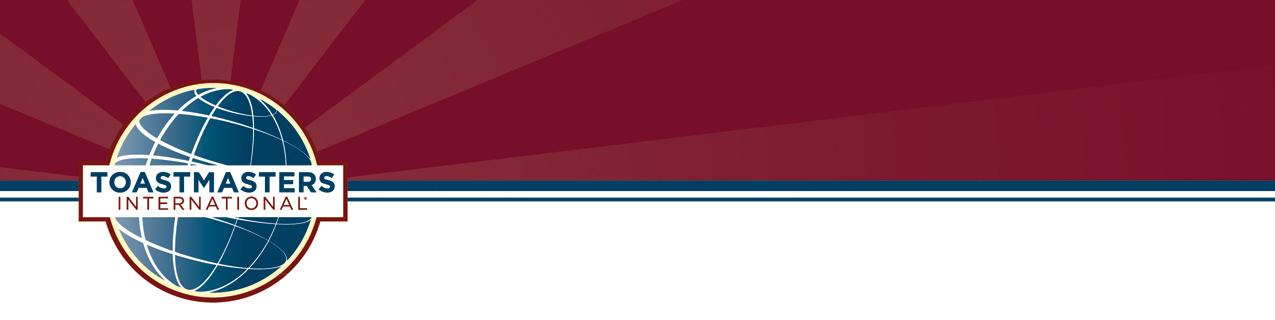 DISTRICT 57 SPRING CONFERENCEDISTRICT COUNCIL MEETINGMAY 6, 2017Officers present:District Director 			Steve TaddeiProgram Quality Director 		Randie EllingtonClub Growth Director 		Dilek AlkayaAdministration Manager		Sharon BrownFinance Manager			Deneille Wiese-SmithPublic Relations Manager		Tala BeigiLogistics Manager			James ForslindMeeting called to order at 1:45pm by Logistics ManagerQuoted our Mission StatementIntroduced our District 57 Director, Steve TaddeiOpening remarks, Steve TaddeiWelcomed everyone to the Spring ConferenceIntroduced Dignitaries:2003-2004 Michael Notaro, D.T.M. (2011-2012 International President)Rick Sydor, Past International DirectorLark Doley, DTM, First Vice President of Toastmasters InternationalAsked all Division Directors and Area Directors present to stand and be recognized.Introduced current committee leaders participating in this Spring Conference meeting: Administration Manager	Sharon BrownCredentials Chair 		Diane PleussLogistics Manager		James Forslind Parliamentarian			William WoolfolkPublic Relations Manager	Tala BeigiFinance Manager 		Deneille Wiese-SmithWelcomed the District and Club Officers attending the business meeting	Credentials Report, Diane Pleuss147 clubs in good standing, each club gets 2 votes plus the Area and Division Directors.We have 100 votes and needed 95.  We have a quorum.On behalf of the Credentials Committee, I move to the accept the role of the voting membership from Credential Committee to be the official roles of the voting members of this 2017 Spring Conference. Motion accepted unanimously.Motion accepted by James Forslind, Earlyword TM, seconded by Greg Kaufman, Walnut Creek TM District Parliamentarian, William WoolfolkAs prescribed by Toastmasters International, District 57 conducts its business using Roberts Rules of Order.A copy of the Standing Rules of Order were distributed to each voting member prior to the business meeting. All motions were to be submitted to the District Administrative Manager prior to the meeting.  If there are no objections, the Rules of Order will be adopted for this Council Meeting.Call for a motion to adopt the Standing Rules of Order:Carolyn Douglas, Toast of Richmond, moved to adopt the Rules of OrderAlan Zoraster, Pittsburg Speakeasy, seconded the motionThe motion was unanimously approved by voice vote.We discuss one item at a time.The majority (or 2/3 majority) as appropriate, rules.The minority has the right to be heard.Any new business to come before the council will be presented in writing to the District Director or the District Administration Manager before the call of new business.Debate on one item will be limited to no more than 15 minutes.The maker of the motion will be given the opportunity to speak first.  Each speaker will be limited to one minute and will not speak again until all who want to speak on the issue have been heard.Only credentialed Council members may speak or vote on an issue.  Before addressing the assembly, wait to be recognized by the director then state your name and the club you represent. This will assist the Administration Manager to document your name for the records.	Minutes for the Fall District Council Meeting on November 5, 2016, Sharon BrownAsked Council if there were any corrections or amendments.  Informed Council of one correction on page 1: Meeting called to order at 12:35pm not 11:05am . Are there any other amendments needed?Call for a motion to adopt the November 5, 2016 meeting minutes with corrections, Sharon BrownDennis Neary, Windmasters, moved to adopted the minutesAlan Zoraster, Speakeasy Toastmaster seconded the motionMotion was unanimously approved by voice voteFinancial Audit Committee Report, Robert Kaiser, Bryan Fisher and Alan MarksAudit committee’s responsibility to review the records of the District and ascertain that all the expenditure that district made were proper and in accordance with the Toastmaster policy and that all procedures assured that the corrected expenditures were validated and certified correctly.Audit was completed February 2017.Financial Manager’s Report, Deneille Wiese-SmithThe Report is posted onlineCurrently in good standing and under budget, so far we are on solid ground.The Financial numbers are available on the D57 website to download and review..Public Relations Manager, Tala BeigiThanking and Recognized her team members: Shaym Nath, Ed Cullen,Tyree Johnson, Teri McDonald, Greg Hoffman, Adria Richards.New website is complete. Keeps with the TI branding rules and is more modernRegistration using Eventbrite is complete to make registration easier Email integration through Google AppsNewsletter we use for announcements.  Be sure to contribute.Shaym lead the video contest that was successfulMeet up will be enhancedClub Growth Director, Dilek AlkayaStarted year with a path forward.  We are strong with 158 clubs.  We actually have 148 clubs in good standing estimate to have 151 clubs we are currently working on.We will charter 4 new clubs and will have a reportJohn Murior, Food Bank, JFK, need 162 to become DistinguishedLark Doley and I did cold call to businesses with packets of informationNeed everyone’s continued supportHave opportunities for Club Coaches, Mentors, you can complete your DTM by volunteering.Program Quality Director, Randie Ellington2016-2017 Report Responsible for Education and Training of our members.It’s about setting goals and achieving themIf our members are reaching their goals towards Distinguished it helps the District tooHave 63 clubs that need to be Distinguished.  We are 25 clubs away from being Distinguished.  Encouraged everyone to invite guest to these clubs and reach our goal.Recognized members that have gone the extra mile.  Jean Cunningham, Savitha Seltur, Ed Cullen, Faz Binesh, all the Pathways Guides, Kevin ThorntonPathways is a great program and has a lot of value to help members to grow.Recognized all the Committee ChairsAnnounced there will be additional incentives to push toward our goals.District Director, Steve TaddeiSteve shared personal stories about people that made a lasting impression on him.Thanked all the mentors that got him to where he is today.Realignment Committee, Mark Burchill, ChairEach year clubs are charteredToastmasters International recommends 4 to 5 club per division and 3 clubs per Area suggest  there are 3 areas and 4 clubs per DivisionMake recommendations to move clubs to different areaDiv A and I are reduced to 3 clubs, Div B Laugh Lovers moved to Concord, 2 clubs in Div D are moving to different areas.Questions: Paula Foster mentioned that Division C was not on the new alignment. Steve confirmed that C will stay the same.Apparently, there was a glitch with the format that left clubs off the realignment.  Steve Taddei announced that a complete format of the realignment would be sent to the District Council and and put on the website.Larry Miller suggested the next time a format was used to show clubs moving to different areas to just put an Arrow to show from/to.Monica Sullivan, Tells & Tellers requested to amendment to the alignment and move them to B-6 instead of F-16.Motion made by Monica Sullivan, Tells & Tellers to move the club to B6. Cindy Johnson, Diablo Valley TM seconded the motion.Teri McDonald made a motioned to realign DEMO Team to DivB-Area17. Now meeting in Concord. Motion was seconded by Ed CullenDiscussion on alignments Tyree Johnson suggested that the Area/Division Directors should recruit someone to assistance with the areas that have 5 or 6 clubs in their area so they are not over extended.Motion to accept the alignment with amendments, Bryan Fisher, AAA Talkers motion and Paula Foster, Toastmasters Leadership.  No other discussionAccepted by majority voice vote, Nominating Committee Chair, Teri McDonaldThanks Jake Dimitri and Jean Cunningham that helped with the vettingSlate of candidates for  2017-2018 -Nominations are: Randie Ellington – District DirectorDilek Alkaya – Program Quality DirectorKaren Moirao - Club Growth Director Div A – Faz BineshDiv B – Rick MorginDiv C – Julie GarrettDiv D – Sally PhilbinDiv E – Christopher FosterDiv F – Trish JohnsonDiv H – David DaiDiv I – Maribeth White			Administration Manager, Sharon Brown, cast 1 vote for each nominee on the slate for District Director, Program Quality Director and Club Growth Director.There was a call for additional nominations.  Hearing none, there was a call for a motion to accept the nominations.The Administration Manager cast 1 vote for each candidate nominated for Division Director.  Call for a motion to adopt the District Officer appointments, Steve TaddeiAppointments after the Fall Conference : Savitha Setlur, Area A1 Director, Deneille Wiese-Smith, Financial Manager Stephanie Butler, Division I DirectorMotion made to ratify their appointment: Ed Cullen, Warehouse TM, seconded by Brenda Kroll-Walker, Lakeside Speakeasy.ANNOUNCEMENTS:  TLI – July 8, 2017; Installation Dinner-July 22, 2017; International TM Convention August 23-27. November 11, 2017 for the Fall Conference.Adjourned:3:00pm